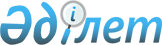 "2023-2025 жылдарға арналған Ащы ауылдық округінің бюджетін бекіту туралы" 2022 жылғы 29 желтоқсандағы № 193 шешіміне өзгеріс енгізу туралыАқтөбе облысы Байғанин аудандық мәслихатының 2023 жылғы 15 қарашадағы № 76 шешімі
      Байғанин аудандық мәслихаты ШЕШТІ:
      1. "2023-2025 жылдарға арналған Ащы ауылдық округінің бюджетін бекіту туралы" 2022 жылғы 29 желтоқсандағы № 193 шешіміне келесідей өзгеріс енгізілсін:
      1 тармақ жаңа редакцияда жазылсын: 
      "1. 2023-2025 жылдарға арналған Ащы ауылдық округінің бюджеті тиісінше 1, 2 және 3 қосымшаларға сәйкес, оның ішінде 2023 жылға мынадай көлемдерде бекітілсін: 
      1) кірістер – 34 818 мың теңге, оның ішінде:
      салықтық түсімдер – 1 727 мың теңге;
      салықтық емес түсімдер – 0 теңге;
      негізгі капиталды сатудан түсетін түсімдер – 597 мың теңге;
      трансферттер түсімі – 32 494 мың теңге;
      2) шығындар – 36 301 мың теңге;
      3) таза бюджеттік кредиттеу – 0 теңге, оның ішінде:
      бюджеттік кредиттер – 0 теңге;
      бюджеттік кредиттерді өтеу – 0 теңге;
      4) қаржы активтерімен операциялар бойынша сальдо – 0 теңге, 
      оның ішінде:
      қаржы активтерін сатып алу – 0 теңге;
      мемлекеттің қаржы активтерін сатудан түсетін түсімдер – 0 теңге;
      5) бюджет тапшылығы (профициті) – - 1 483 мың теңге;
      6) бюджет тапшылығын қаржыландыру (профицитін пайдалану) – 1 483 мың теңге, оның ішінде:
      қарыздар түсімі – 0 теңге;
      қарыздарды өтеу – 0 теңге;
      бюджет қаражатының пайдаланылатын қалдықтары – 1 483 мың теңге.".
      2. Көрсетілген шешімнің 1 қосымшасы осы шешімнің қосымшасына сәйкес жаңа редакцияда жазылсын.
      3. Осы шешім 2023 жылдың 1 қаңтарынан бастап қолданысқа енгізіледі. 2023 жылға арналған Ащы ауылдық округінің бюджеті
					© 2012. Қазақстан Республикасы Әділет министрлігінің «Қазақстан Республикасының Заңнама және құқықтық ақпарат институты» ШЖҚ РМК
				
      Байғанин аудандық мәслихатының төрағасы 

М. Сержан
Байғанин аудандық 
мәслихатының 2023 жылғы 
15 қарашадағы № 76 шешіміне 
қосымшаБайғанин аудандық 
мәслихатының 2022 жылғы 
29 желтоқсандағы № 193 
шешіміне 1 қосымша
Санаты
Санаты
Санаты
Санаты
Сомасы (мың теңге)
Сыныбы
Сыныбы
Сыныбы
Сомасы (мың теңге)
Кіші сыныбы
Кіші сыныбы
Сомасы (мың теңге)
Атауы
Сомасы (мың теңге)
І. КІРІСТЕР
34 818
1
Салықтық түсімдер
1 727
01
Табыс салығы
110
2
Жеке табыс салығы
110
04
Меншiкке салынатын салықтар
887
1
Мүлiкке салынатын салықтар
77
4
Көлiк құралдарына салынатын салық
810
05
Тауарларға, жұмыстарға және қызметтерге салынатын iшкi салықтар
730
3
Табиғи және басқа да ресурстарды пайдаланғаны үшiн түсетiн түсiмдер
730
3
Негізгі капиталды сатудан түсетін түсімдер
597
03
Жерді және материалдық емес активтерді сату
597
2
Материалдық емес активтерді сату
597
4
Трансферттердің түсімдері
32 494
02
Мемлекеттiк басқарудың жоғары тұрған органдарынан түсетiн трансферттер
32 494
3
Аудандардың (облыстық маңызы бар қаланың) бюджетінен трансферттер
32 494
Функционалдық топ
Функционалдық топ
Функционалдық топ
Функционалдық топ
Функционалдық топ
Сомасы (мың теңге)
Кіші функция
Кіші функция
Кіші функция
Кіші функция
Сомасы (мың теңге)
Бюджеттік бағдарламалардың әкiмшiсi
Бюджеттік бағдарламалардың әкiмшiсi
Бюджеттік бағдарламалардың әкiмшiсi
Сомасы (мың теңге)
Бағдарлама
Бағдарлама
Сомасы (мың теңге)
Атауы
Сомасы (мың теңге)
II.ШЫҒЫНДАР
36 301
01
Жалпы сипаттағы мемлекеттiк қызметтер
32 344,5
1
Мемлекеттiк басқарудың жалпы функцияларын орындайтын өкiлдi, атқарушы және басқа органдар
32 344,5
124
Аудандық маңызы бар қала, ауыл, кент, ауылдық округ әкімінің аппараты
32 344,5
001
Аудандық маңызы бар қала, ауыл, кент, ауылдық округ әкімінің қызметін қамтамасыз ету жөніндегі қызметтер
31 914,5
022
Мемлекеттік органның күрделі шығыстары
430
07 
Тұрғын үй-коммуналдық шаруашылық
1 836,5
3
Елді-мекендерді көркейту
1 836,5
124
Аудандық маңызы бар қала, ауыл, кент, ауылдық округ әкімінің аппараты
1 836,5
008
Елді мекендердегі көшелерді жарықтандыру
1 078,6
009
Елді мекендердің санитариясын қамтамасыз ету
267
011
Елді мекендерді абаттандыру мен көгалдандыру
490,9
12
Көлік және коммуникация
2 120
1
Автомобиль көлігі
2 120
124
Аудандық маңызы бар қала, ауыл, кент, ауылдық округ әкімінің аппараты
2 120
012
Аудандық маңызы бар қала, ауыл, кент, ауылдық округтерде автомобиль жолдарын салу және реконструцциялау
1 680
013
Аудандық маңызы бар қала, ауыл,кент, ауылдық округтерде автомобиль жолдарының жұмысын қамтамасыз ету
440
ІII. ТАЗА БЮДЖЕТТІК КРЕДИТ БЕРУ
0
IV. Қаржы активтерімен жасалатын операциялар бойынша сальдо
0
V. Бюджет тапшылығы (профициті)
-1 483
VI. Бюджет тапшылығын қаржыландыру (профицитін пайдалану)
1 483
Санаты
Санаты
Санаты
Санаты
Санаты
Сомасы (мың теңге)
Сыныбы
Сыныбы
Сыныбы
Сыныбы
Сомасы (мың теңге)
Iшкi сыныбы
Iшкi сыныбы
Iшкi сыныбы
Сомасы (мың теңге)
Атауы
Сомасы (мың теңге)
8
Бюджет қаражаттарының пайдаланылатын қалдықтары
1 483
01
Бюджет қаражаты қалдықтары
1 483
1
Бюджет қаражатының бос қалдықтары
1 483